ПАМЯТКАЧТО ТАКОЕ НАЛОГОВАЯ ДЕКЛАРАЦИЯНАЛОГОВАЯ ДЕКЛАРАЦИЯ - это официальное заявление, в котором вы отражаете налог, начисленный за соответствующий период, и раскрываете сведения, на основании которых его рассчитали, в том числе:об объектах налогообложения;о полученных доходах и их источниках;о расходах;о налоговой базе;о налоговых льготах и др.КТО ДОЛЖЕН ПОДАВАТЬ НАЛОГОВУЮ ДЕКЛАРАЦИЮОрганизации и индивидуальные предприниматели должны подавать декларацию по каждому налогу, плательщиком которого они являются (пп. 4, 5 п. 1 ст. 23, п. 1 ст. 80 НК РФ). Из этого правила есть исключения.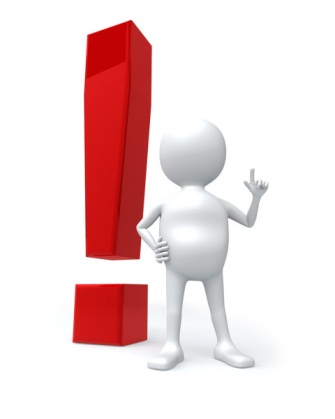 1. Индивидуальные предприниматели не подают декларации:        - по налогу на ПСН;        - по налогу на имущество физических лиц.2. Участники консолидированной группы налогоплательщиков не подают отдельную налоговую декларацию по налогу на прибыль за себя, если все их доходы включаются в консолидированную налоговую базу. Отчетность по КГН подает ответственный участник группы.3. Организациям не нужно подавать декларации за 2020 год и следующие годы:        - по транспортному налогу;        - по земельному налогу. Кроме налогоплательщиков декларации подают:Налоговые агенты. Например, они подают декларацию по налогу на прибыль и декларацию по НДС;Иные лица в случаях, установленных Налоговым кодексом Российской Федерации. Например, декларацию по НДС подают организации и индивидуальные предприниматели, которые плательщиками налога не являются, но выставили счет-фактуру с НДС.